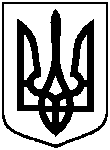 СУМСЬКА МІСЬКА ВІЙСЬКОВА АДМІНІСТРАЦІЯСУМСЬКОГО РАЙОНУ СУМСЬКОЇ ОБЛАСТІНАКАЗвід 29.12.2023 року			                    № 203-СМР Розглянувши звернення громадянина, надані документи, відповідно до статей 40, 79-1, 93, 120, 123 Земельного кодексу України, статті 377 Цивільного кодексу України, статті 50 Закону України «Про землеустрій», частини четвертої статті 15 Закону України «Про доступ до публічної інформації», враховуючи протокол засідання постійної комісії з питань архітектури, містобудування, регулювання земельних відносин, природокористування та екології Сумської міської ради від 05 вересня 2023 року № 68, керуючись статтею 15 Закону України «Про правовий режим воєнного стану»НАКАЗУЮ:Відмовити Кльопці Борису Олександровичу () в наданні дозволу на розроблення проекту землеустрою щодо відведення земельної ділянки в оренду за адресою: м. Суми, вул. Баранівська, 29, орієнтовною площею           0,0303 га для будівництва і обслуговування жилого будинку у зв’язку з розбіжністю прізвища у документі, що посвідчує фізичну особу, яка подала звернення та прізвища у правовстановлюючому документу на об’єкт нерухомого майна, який розташований на земельній ділянці. Начальник Сумської міськоївійськової адміністрації					    Олексій ДРОЗДЕНКОВиконавець: Клименко ЮрійПро відмову Кльопці Борису Олександровичу в наданні дозволу на розроблення проекту землеустрою щодо відведення земельної ділянки в оренду за адресою: м. Суми,                        вул. Баранівська, 29, орієнтовною площею 0,0303 га